Краткосрочный план урока № 13Раздел долгосрочного плана: 1Раздел долгосрочного плана: 1Школа: №6Школа: №6Школа: №6Школа: №6Школа: №6Школа: №6ДатаДатаФИО учителя: Карпенко Т.СФИО учителя: Карпенко Т.СФИО учителя: Карпенко Т.СФИО учителя: Карпенко Т.СФИО учителя: Карпенко Т.СФИО учителя: Карпенко Т.СКласс: 5Урок Класс: 5Урок Количество присутствующих: Количество присутствующих: Количество присутствующих: Количество присутствующих: отсутствующих:отсутствующих:Тема урокаТема урокаДекоративное изделие с вышивкоиДекоративное изделие с вышивкоиДекоративное изделие с вышивкоиДекоративное изделие с вышивкоиДекоративное изделие с вышивкоиДекоративное изделие с вышивкоиЦели обучения Цели обучения 5.2.1.21–использовать визуальные элементы окружающего мира и выразительнв=ые средства искусства для передачи своих идеи и чувств5.2.3.3-использовать элементы каз.нац.культуры в процессе создания творческих работ и идей5.2.6.1 – использовать материалы и инструменты, соблюдая ТБ, осознавая ее важность5.2.1.21–использовать визуальные элементы окружающего мира и выразительнв=ые средства искусства для передачи своих идеи и чувств5.2.3.3-использовать элементы каз.нац.культуры в процессе создания творческих работ и идей5.2.6.1 – использовать материалы и инструменты, соблюдая ТБ, осознавая ее важность5.2.1.21–использовать визуальные элементы окружающего мира и выразительнв=ые средства искусства для передачи своих идеи и чувств5.2.3.3-использовать элементы каз.нац.культуры в процессе создания творческих работ и идей5.2.6.1 – использовать материалы и инструменты, соблюдая ТБ, осознавая ее важность5.2.1.21–использовать визуальные элементы окружающего мира и выразительнв=ые средства искусства для передачи своих идеи и чувств5.2.3.3-использовать элементы каз.нац.культуры в процессе создания творческих работ и идей5.2.6.1 – использовать материалы и инструменты, соблюдая ТБ, осознавая ее важность5.2.1.21–использовать визуальные элементы окружающего мира и выразительнв=ые средства искусства для передачи своих идеи и чувств5.2.3.3-использовать элементы каз.нац.культуры в процессе создания творческих работ и идей5.2.6.1 – использовать материалы и инструменты, соблюдая ТБ, осознавая ее важность5.2.1.21–использовать визуальные элементы окружающего мира и выразительнв=ые средства искусства для передачи своих идеи и чувств5.2.3.3-использовать элементы каз.нац.культуры в процессе создания творческих работ и идей5.2.6.1 – использовать материалы и инструменты, соблюдая ТБ, осознавая ее важностьКритерии оцениванияКритерии оцениванияКритерий оценивания: Рисует один из видов казахского национального орнамента на бумагеПридерживает закономерности симметрии;Соблюдает правила техники безопасностиКритерий оценивания: Рисует один из видов казахского национального орнамента на бумагеПридерживает закономерности симметрии;Соблюдает правила техники безопасностиКритерий оценивания: Рисует один из видов казахского национального орнамента на бумагеПридерживает закономерности симметрии;Соблюдает правила техники безопасностиКритерий оценивания: Рисует один из видов казахского национального орнамента на бумагеПридерживает закономерности симметрии;Соблюдает правила техники безопасностиКритерий оценивания: Рисует один из видов казахского национального орнамента на бумагеПридерживает закономерности симметрии;Соблюдает правила техники безопасностиКритерий оценивания: Рисует один из видов казахского национального орнамента на бумагеПридерживает закономерности симметрии;Соблюдает правила техники безопасностиЦели  урокаЦели  урокаИметь представление о вышивке , научиться выполнять простые элементы вышивки для реализации творческих идей. Знание и понимание истории, культуры и традицийизучать и определять особенности произведений искусства, ремесла и дизайна казахской национальной и мировой культурыИзучает казахские национальные орнаменты (виды орнамента, мотивы, особенности орнаментальной композиции в казахском народном творчестве.-Ученики знакомятся с основными видами декоративно – прикладного искусства казахского народа.Иметь представление о вышивке , научиться выполнять простые элементы вышивки для реализации творческих идей. Знание и понимание истории, культуры и традицийизучать и определять особенности произведений искусства, ремесла и дизайна казахской национальной и мировой культурыИзучает казахские национальные орнаменты (виды орнамента, мотивы, особенности орнаментальной композиции в казахском народном творчестве.-Ученики знакомятся с основными видами декоративно – прикладного искусства казахского народа.Иметь представление о вышивке , научиться выполнять простые элементы вышивки для реализации творческих идей. Знание и понимание истории, культуры и традицийизучать и определять особенности произведений искусства, ремесла и дизайна казахской национальной и мировой культурыИзучает казахские национальные орнаменты (виды орнамента, мотивы, особенности орнаментальной композиции в казахском народном творчестве.-Ученики знакомятся с основными видами декоративно – прикладного искусства казахского народа.Иметь представление о вышивке , научиться выполнять простые элементы вышивки для реализации творческих идей. Знание и понимание истории, культуры и традицийизучать и определять особенности произведений искусства, ремесла и дизайна казахской национальной и мировой культурыИзучает казахские национальные орнаменты (виды орнамента, мотивы, особенности орнаментальной композиции в казахском народном творчестве.-Ученики знакомятся с основными видами декоративно – прикладного искусства казахского народа.Иметь представление о вышивке , научиться выполнять простые элементы вышивки для реализации творческих идей. Знание и понимание истории, культуры и традицийизучать и определять особенности произведений искусства, ремесла и дизайна казахской национальной и мировой культурыИзучает казахские национальные орнаменты (виды орнамента, мотивы, особенности орнаментальной композиции в казахском народном творчестве.-Ученики знакомятся с основными видами декоративно – прикладного искусства казахского народа.Иметь представление о вышивке , научиться выполнять простые элементы вышивки для реализации творческих идей. Знание и понимание истории, культуры и традицийизучать и определять особенности произведений искусства, ремесла и дизайна казахской национальной и мировой культурыИзучает казахские национальные орнаменты (виды орнамента, мотивы, особенности орнаментальной композиции в казахском народном творчестве.-Ученики знакомятся с основными видами декоративно – прикладного искусства казахского народа.                                                                                 Ход урока                                                                                 Ход урока                                                                                 Ход урока                                                                                 Ход урока                                                                                 Ход урока                                                                                 Ход урока                                                                                 Ход урока                                                                                 Ход урокаэтапы урокаЗапланированная деятельность на урокеЗапланированная деятельность на урокеЗапланированная деятельность на урокеЗапланированная деятельность на урокеЗапланированная деятельность на урокеЗапланированная деятельность на урокеРесурсыНачало урокаПриветствиеЗнакомство с темой и с целью урока. Что такое вышивка? Как она выполняется?Какие инструменты необходимы для вышивки?ПриветствиеЗнакомство с темой и с целью урока. Что такое вышивка? Как она выполняется?Какие инструменты необходимы для вышивки?ПриветствиеЗнакомство с темой и с целью урока. Что такое вышивка? Как она выполняется?Какие инструменты необходимы для вышивки?ПриветствиеЗнакомство с темой и с целью урока. Что такое вышивка? Как она выполняется?Какие инструменты необходимы для вышивки?ПриветствиеЗнакомство с темой и с целью урока. Что такое вышивка? Как она выполняется?Какие инструменты необходимы для вышивки?ПриветствиеЗнакомство с темой и с целью урока. Что такое вышивка? Как она выполняется?Какие инструменты необходимы для вышивки?.Середина урока Вышивка — широко распространенный вид декоративно-прикладного искусства, суть которого состоит в нанесении на какой- либо материал узора (изображения), выполняемого с помощью иглы, вручную или на машине либо материал узора (изображения), выполняемого с помощью иглы, вручную или на машине. 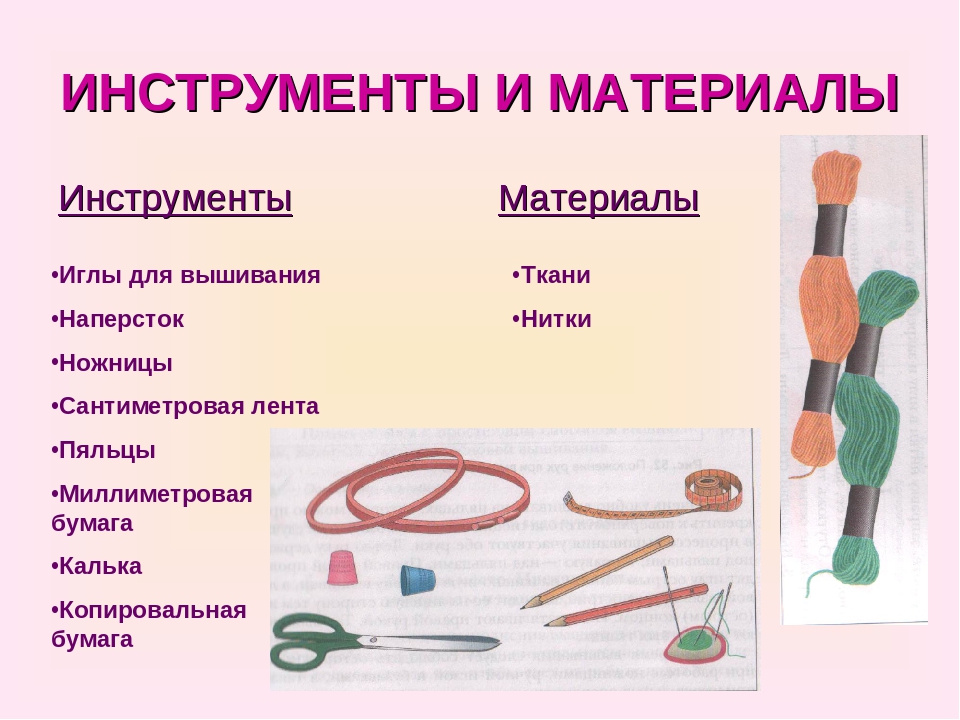 ДПИ каз.народа.Вышивка Вышивкой украшали различные бытовые предметы, части одежды. Вышивали по войлоку, хлопчатобумажной ткани, сукну, бархату и шелку. По войлоку вышивали орнамент тускиизов. Остальные виды материи применялись при создании следующих предметов: тускиіз - панно, сейсеп - покрывало постели, шымылдык - полог, которым отгораживали кровать сулгi- полотенце. Вышивкой украшали: рукава, ворот, подол и нагрудную часть платья, белдемше (распашные юбки), части головных уборов замужней женщины, свадебного головного убора - саукеле, тюбетейки и т.д. В казахской вышивке применялись следующие традиционные швы:- біз кесте - тамбурный шов, создаваемый с помощью крючка,- шым кесте - тамбурный шов, наносимый иглой,- баспа - гладьевый шов с прикрепом и без прикрепа,- тігу- шов в виде непрерывной и прерывной стежки,- шалма, шырыш кесте - различные названия двухрядового петельного шва.Тускиізы - особо богатые, парадные ковры, которые являлись не только декоративным центром юрты, но и показывали благосостояние и положение хозяев. Он же входил в состав приданое и невеста сама должна была вышить тускиіз, и по его красоте судили об искусности будущей хозяйки. Тускиізы имели П- образное построение бордюра, обрамлявшего внутренний мотив - солярный круг, заполненный растительной вязью, образец солнца, дающего тепло и жизнь, божества, издревле почитаемого кочевниками. Таким образом, тускиiз не только выполняет практическое назначение как ковер, но и служит реликвией семьи, своеобразным талисманом. Он украшается с особым великолепием, его берегут, им дорожат, передают из поколения в поколение Готовимся к работе. Любую вышивку надо начинать с закрепки.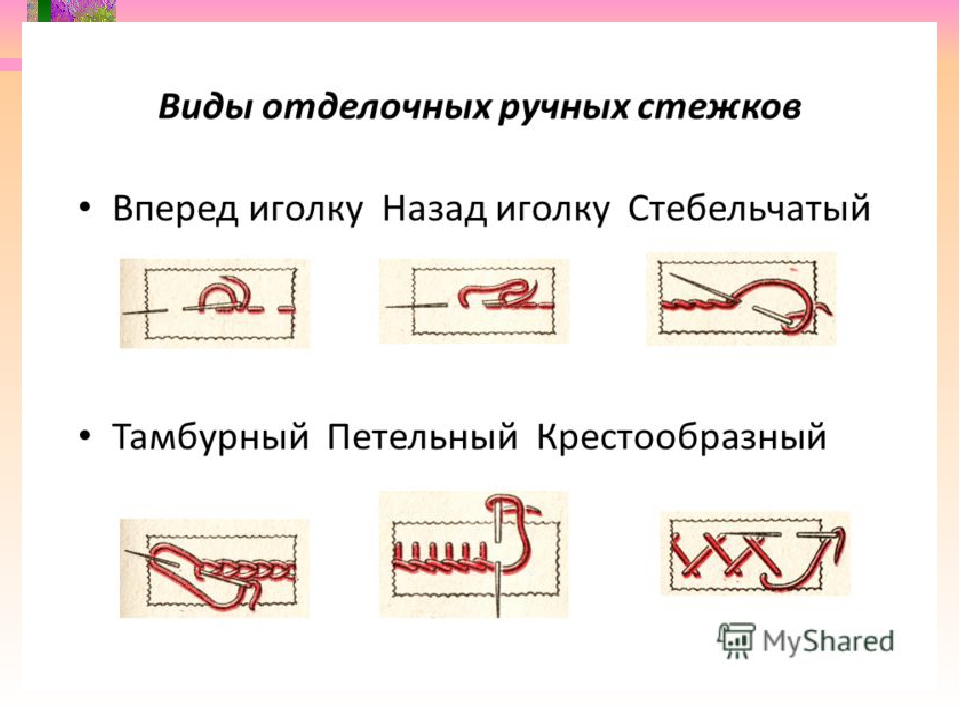 Практическая работа.Текущий инструктаж учителя Учитель показывает образцы  по ходу выполнения учащимися практической работыПри украшении изделий орнаментом следует соблюдать следующие правила:1.Орнамент должен соответствовать объёму и форме изделия.2. Орнаментальная композиция должна соответствовать фону основы по цвету.3.Узоры располагают симметрично.4.Орнамент должен соответствовать требованиям композиции по расположению узоров и цветовому решению.
Инструктаж по правилам техники безопасности при работе с иглой, ножницами. Вспомнить правила безопасного труда при использовании ножниц. И соблюдать эти правила во время работы.1.соблюдай порядок на своём рабочем месте.
2.Ножницы клади кольцами к себе.
3.Подавай ножницы кольцами вперёд.
4. Не оставляй ножницы открытыми.
5. Не играй с ножницами, не подноси ножницы к лицу.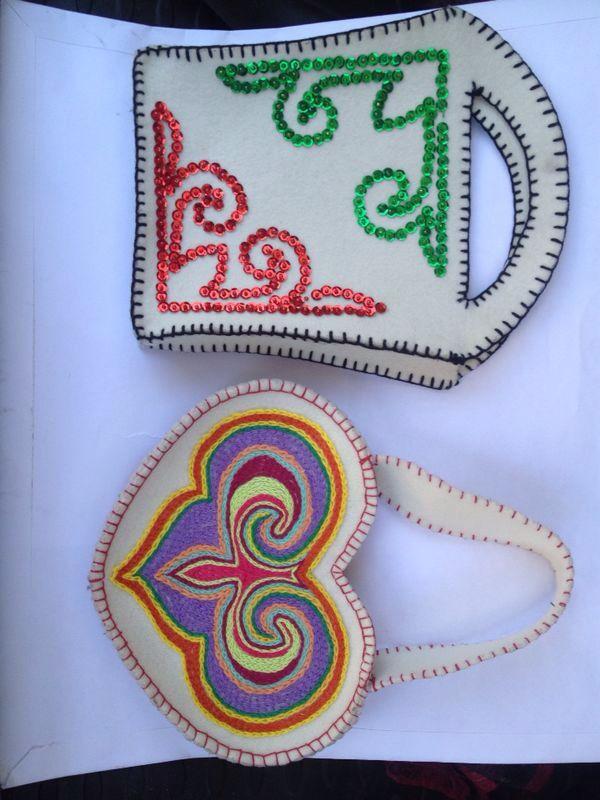 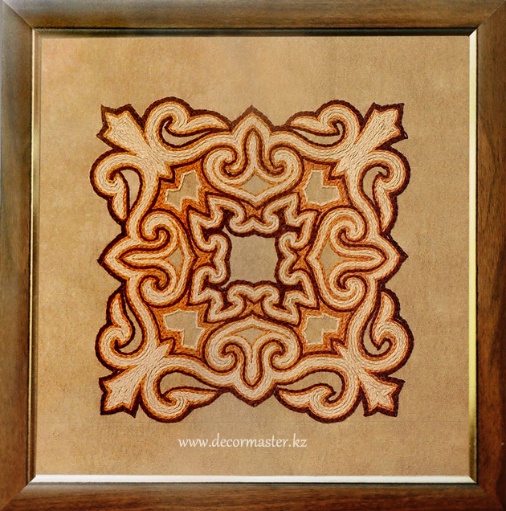 Вышивка — широко распространенный вид декоративно-прикладного искусства, суть которого состоит в нанесении на какой- либо материал узора (изображения), выполняемого с помощью иглы, вручную или на машине либо материал узора (изображения), выполняемого с помощью иглы, вручную или на машине. ДПИ каз.народа.Вышивка Вышивкой украшали различные бытовые предметы, части одежды. Вышивали по войлоку, хлопчатобумажной ткани, сукну, бархату и шелку. По войлоку вышивали орнамент тускиизов. Остальные виды материи применялись при создании следующих предметов: тускиіз - панно, сейсеп - покрывало постели, шымылдык - полог, которым отгораживали кровать сулгi- полотенце. Вышивкой украшали: рукава, ворот, подол и нагрудную часть платья, белдемше (распашные юбки), части головных уборов замужней женщины, свадебного головного убора - саукеле, тюбетейки и т.д. В казахской вышивке применялись следующие традиционные швы:- біз кесте - тамбурный шов, создаваемый с помощью крючка,- шым кесте - тамбурный шов, наносимый иглой,- баспа - гладьевый шов с прикрепом и без прикрепа,- тігу- шов в виде непрерывной и прерывной стежки,- шалма, шырыш кесте - различные названия двухрядового петельного шва.Тускиізы - особо богатые, парадные ковры, которые являлись не только декоративным центром юрты, но и показывали благосостояние и положение хозяев. Он же входил в состав приданое и невеста сама должна была вышить тускиіз, и по его красоте судили об искусности будущей хозяйки. Тускиізы имели П- образное построение бордюра, обрамлявшего внутренний мотив - солярный круг, заполненный растительной вязью, образец солнца, дающего тепло и жизнь, божества, издревле почитаемого кочевниками. Таким образом, тускиiз не только выполняет практическое назначение как ковер, но и служит реликвией семьи, своеобразным талисманом. Он украшается с особым великолепием, его берегут, им дорожат, передают из поколения в поколение Готовимся к работе. Любую вышивку надо начинать с закрепки.Практическая работа.Текущий инструктаж учителя Учитель показывает образцы  по ходу выполнения учащимися практической работыПри украшении изделий орнаментом следует соблюдать следующие правила:1.Орнамент должен соответствовать объёму и форме изделия.2. Орнаментальная композиция должна соответствовать фону основы по цвету.3.Узоры располагают симметрично.4.Орнамент должен соответствовать требованиям композиции по расположению узоров и цветовому решению.
Инструктаж по правилам техники безопасности при работе с иглой, ножницами. Вспомнить правила безопасного труда при использовании ножниц. И соблюдать эти правила во время работы.1.соблюдай порядок на своём рабочем месте.
2.Ножницы клади кольцами к себе.
3.Подавай ножницы кольцами вперёд.
4. Не оставляй ножницы открытыми.
5. Не играй с ножницами, не подноси ножницы к лицу.Вышивка — широко распространенный вид декоративно-прикладного искусства, суть которого состоит в нанесении на какой- либо материал узора (изображения), выполняемого с помощью иглы, вручную или на машине либо материал узора (изображения), выполняемого с помощью иглы, вручную или на машине. ДПИ каз.народа.Вышивка Вышивкой украшали различные бытовые предметы, части одежды. Вышивали по войлоку, хлопчатобумажной ткани, сукну, бархату и шелку. По войлоку вышивали орнамент тускиизов. Остальные виды материи применялись при создании следующих предметов: тускиіз - панно, сейсеп - покрывало постели, шымылдык - полог, которым отгораживали кровать сулгi- полотенце. Вышивкой украшали: рукава, ворот, подол и нагрудную часть платья, белдемше (распашные юбки), части головных уборов замужней женщины, свадебного головного убора - саукеле, тюбетейки и т.д. В казахской вышивке применялись следующие традиционные швы:- біз кесте - тамбурный шов, создаваемый с помощью крючка,- шым кесте - тамбурный шов, наносимый иглой,- баспа - гладьевый шов с прикрепом и без прикрепа,- тігу- шов в виде непрерывной и прерывной стежки,- шалма, шырыш кесте - различные названия двухрядового петельного шва.Тускиізы - особо богатые, парадные ковры, которые являлись не только декоративным центром юрты, но и показывали благосостояние и положение хозяев. Он же входил в состав приданое и невеста сама должна была вышить тускиіз, и по его красоте судили об искусности будущей хозяйки. Тускиізы имели П- образное построение бордюра, обрамлявшего внутренний мотив - солярный круг, заполненный растительной вязью, образец солнца, дающего тепло и жизнь, божества, издревле почитаемого кочевниками. Таким образом, тускиiз не только выполняет практическое назначение как ковер, но и служит реликвией семьи, своеобразным талисманом. Он украшается с особым великолепием, его берегут, им дорожат, передают из поколения в поколение Готовимся к работе. Любую вышивку надо начинать с закрепки.Практическая работа.Текущий инструктаж учителя Учитель показывает образцы  по ходу выполнения учащимися практической работыПри украшении изделий орнаментом следует соблюдать следующие правила:1.Орнамент должен соответствовать объёму и форме изделия.2. Орнаментальная композиция должна соответствовать фону основы по цвету.3.Узоры располагают симметрично.4.Орнамент должен соответствовать требованиям композиции по расположению узоров и цветовому решению.
Инструктаж по правилам техники безопасности при работе с иглой, ножницами. Вспомнить правила безопасного труда при использовании ножниц. И соблюдать эти правила во время работы.1.соблюдай порядок на своём рабочем месте.
2.Ножницы клади кольцами к себе.
3.Подавай ножницы кольцами вперёд.
4. Не оставляй ножницы открытыми.
5. Не играй с ножницами, не подноси ножницы к лицу.Вышивка — широко распространенный вид декоративно-прикладного искусства, суть которого состоит в нанесении на какой- либо материал узора (изображения), выполняемого с помощью иглы, вручную или на машине либо материал узора (изображения), выполняемого с помощью иглы, вручную или на машине. ДПИ каз.народа.Вышивка Вышивкой украшали различные бытовые предметы, части одежды. Вышивали по войлоку, хлопчатобумажной ткани, сукну, бархату и шелку. По войлоку вышивали орнамент тускиизов. Остальные виды материи применялись при создании следующих предметов: тускиіз - панно, сейсеп - покрывало постели, шымылдык - полог, которым отгораживали кровать сулгi- полотенце. Вышивкой украшали: рукава, ворот, подол и нагрудную часть платья, белдемше (распашные юбки), части головных уборов замужней женщины, свадебного головного убора - саукеле, тюбетейки и т.д. В казахской вышивке применялись следующие традиционные швы:- біз кесте - тамбурный шов, создаваемый с помощью крючка,- шым кесте - тамбурный шов, наносимый иглой,- баспа - гладьевый шов с прикрепом и без прикрепа,- тігу- шов в виде непрерывной и прерывной стежки,- шалма, шырыш кесте - различные названия двухрядового петельного шва.Тускиізы - особо богатые, парадные ковры, которые являлись не только декоративным центром юрты, но и показывали благосостояние и положение хозяев. Он же входил в состав приданое и невеста сама должна была вышить тускиіз, и по его красоте судили об искусности будущей хозяйки. Тускиізы имели П- образное построение бордюра, обрамлявшего внутренний мотив - солярный круг, заполненный растительной вязью, образец солнца, дающего тепло и жизнь, божества, издревле почитаемого кочевниками. Таким образом, тускиiз не только выполняет практическое назначение как ковер, но и служит реликвией семьи, своеобразным талисманом. Он украшается с особым великолепием, его берегут, им дорожат, передают из поколения в поколение Готовимся к работе. Любую вышивку надо начинать с закрепки.Практическая работа.Текущий инструктаж учителя Учитель показывает образцы  по ходу выполнения учащимися практической работыПри украшении изделий орнаментом следует соблюдать следующие правила:1.Орнамент должен соответствовать объёму и форме изделия.2. Орнаментальная композиция должна соответствовать фону основы по цвету.3.Узоры располагают симметрично.4.Орнамент должен соответствовать требованиям композиции по расположению узоров и цветовому решению.
Инструктаж по правилам техники безопасности при работе с иглой, ножницами. Вспомнить правила безопасного труда при использовании ножниц. И соблюдать эти правила во время работы.1.соблюдай порядок на своём рабочем месте.
2.Ножницы клади кольцами к себе.
3.Подавай ножницы кольцами вперёд.
4. Не оставляй ножницы открытыми.
5. Не играй с ножницами, не подноси ножницы к лицу.Вышивка — широко распространенный вид декоративно-прикладного искусства, суть которого состоит в нанесении на какой- либо материал узора (изображения), выполняемого с помощью иглы, вручную или на машине либо материал узора (изображения), выполняемого с помощью иглы, вручную или на машине. ДПИ каз.народа.Вышивка Вышивкой украшали различные бытовые предметы, части одежды. Вышивали по войлоку, хлопчатобумажной ткани, сукну, бархату и шелку. По войлоку вышивали орнамент тускиизов. Остальные виды материи применялись при создании следующих предметов: тускиіз - панно, сейсеп - покрывало постели, шымылдык - полог, которым отгораживали кровать сулгi- полотенце. Вышивкой украшали: рукава, ворот, подол и нагрудную часть платья, белдемше (распашные юбки), части головных уборов замужней женщины, свадебного головного убора - саукеле, тюбетейки и т.д. В казахской вышивке применялись следующие традиционные швы:- біз кесте - тамбурный шов, создаваемый с помощью крючка,- шым кесте - тамбурный шов, наносимый иглой,- баспа - гладьевый шов с прикрепом и без прикрепа,- тігу- шов в виде непрерывной и прерывной стежки,- шалма, шырыш кесте - различные названия двухрядового петельного шва.Тускиізы - особо богатые, парадные ковры, которые являлись не только декоративным центром юрты, но и показывали благосостояние и положение хозяев. Он же входил в состав приданое и невеста сама должна была вышить тускиіз, и по его красоте судили об искусности будущей хозяйки. Тускиізы имели П- образное построение бордюра, обрамлявшего внутренний мотив - солярный круг, заполненный растительной вязью, образец солнца, дающего тепло и жизнь, божества, издревле почитаемого кочевниками. Таким образом, тускиiз не только выполняет практическое назначение как ковер, но и служит реликвией семьи, своеобразным талисманом. Он украшается с особым великолепием, его берегут, им дорожат, передают из поколения в поколение Готовимся к работе. Любую вышивку надо начинать с закрепки.Практическая работа.Текущий инструктаж учителя Учитель показывает образцы  по ходу выполнения учащимися практической работыПри украшении изделий орнаментом следует соблюдать следующие правила:1.Орнамент должен соответствовать объёму и форме изделия.2. Орнаментальная композиция должна соответствовать фону основы по цвету.3.Узоры располагают симметрично.4.Орнамент должен соответствовать требованиям композиции по расположению узоров и цветовому решению.
Инструктаж по правилам техники безопасности при работе с иглой, ножницами. Вспомнить правила безопасного труда при использовании ножниц. И соблюдать эти правила во время работы.1.соблюдай порядок на своём рабочем месте.
2.Ножницы клади кольцами к себе.
3.Подавай ножницы кольцами вперёд.
4. Не оставляй ножницы открытыми.
5. Не играй с ножницами, не подноси ножницы к лицу.Вышивка — широко распространенный вид декоративно-прикладного искусства, суть которого состоит в нанесении на какой- либо материал узора (изображения), выполняемого с помощью иглы, вручную или на машине либо материал узора (изображения), выполняемого с помощью иглы, вручную или на машине. ДПИ каз.народа.Вышивка Вышивкой украшали различные бытовые предметы, части одежды. Вышивали по войлоку, хлопчатобумажной ткани, сукну, бархату и шелку. По войлоку вышивали орнамент тускиизов. Остальные виды материи применялись при создании следующих предметов: тускиіз - панно, сейсеп - покрывало постели, шымылдык - полог, которым отгораживали кровать сулгi- полотенце. Вышивкой украшали: рукава, ворот, подол и нагрудную часть платья, белдемше (распашные юбки), части головных уборов замужней женщины, свадебного головного убора - саукеле, тюбетейки и т.д. В казахской вышивке применялись следующие традиционные швы:- біз кесте - тамбурный шов, создаваемый с помощью крючка,- шым кесте - тамбурный шов, наносимый иглой,- баспа - гладьевый шов с прикрепом и без прикрепа,- тігу- шов в виде непрерывной и прерывной стежки,- шалма, шырыш кесте - различные названия двухрядового петельного шва.Тускиізы - особо богатые, парадные ковры, которые являлись не только декоративным центром юрты, но и показывали благосостояние и положение хозяев. Он же входил в состав приданое и невеста сама должна была вышить тускиіз, и по его красоте судили об искусности будущей хозяйки. Тускиізы имели П- образное построение бордюра, обрамлявшего внутренний мотив - солярный круг, заполненный растительной вязью, образец солнца, дающего тепло и жизнь, божества, издревле почитаемого кочевниками. Таким образом, тускиiз не только выполняет практическое назначение как ковер, но и служит реликвией семьи, своеобразным талисманом. Он украшается с особым великолепием, его берегут, им дорожат, передают из поколения в поколение Готовимся к работе. Любую вышивку надо начинать с закрепки.Практическая работа.Текущий инструктаж учителя Учитель показывает образцы  по ходу выполнения учащимися практической работыПри украшении изделий орнаментом следует соблюдать следующие правила:1.Орнамент должен соответствовать объёму и форме изделия.2. Орнаментальная композиция должна соответствовать фону основы по цвету.3.Узоры располагают симметрично.4.Орнамент должен соответствовать требованиям композиции по расположению узоров и цветовому решению.
Инструктаж по правилам техники безопасности при работе с иглой, ножницами. Вспомнить правила безопасного труда при использовании ножниц. И соблюдать эти правила во время работы.1.соблюдай порядок на своём рабочем месте.
2.Ножницы клади кольцами к себе.
3.Подавай ножницы кольцами вперёд.
4. Не оставляй ножницы открытыми.
5. Не играй с ножницами, не подноси ножницы к лицу.http://bilu.kz/ornament.phpболее подробное знакомство с казахскими национальными орнаментами- работа по учебнику стр.28-31(виды орнамента, мотивы, особенности орнаментальной композиции в казахском народном творчестве).Конец урокаИтог урока. Вопросы на закрепление:название каких орнаментов вы знаете?какие виды орнаментов применяются в одежде и ковроткачества?какие способы выполнения орнаментов вы знаетеРефлексия. Стратегия “Все в твоих руках”На листе бумаги обводят левую руку.Каждый палец – это какая-то позиция, по которой надо высказать свое мнение.Большой – для меня было важным и интересным…Указательный – по этому вопросу я получил конкретную рекомендацию.Средний – мне было трудно (мне не понравилось).Безымянный – моя оценка психологической атмосферы.Мизинец – для меня было недостаточноИтог урока. Вопросы на закрепление:название каких орнаментов вы знаете?какие виды орнаментов применяются в одежде и ковроткачества?какие способы выполнения орнаментов вы знаетеРефлексия. Стратегия “Все в твоих руках”На листе бумаги обводят левую руку.Каждый палец – это какая-то позиция, по которой надо высказать свое мнение.Большой – для меня было важным и интересным…Указательный – по этому вопросу я получил конкретную рекомендацию.Средний – мне было трудно (мне не понравилось).Безымянный – моя оценка психологической атмосферы.Мизинец – для меня было недостаточноИтог урока. Вопросы на закрепление:название каких орнаментов вы знаете?какие виды орнаментов применяются в одежде и ковроткачества?какие способы выполнения орнаментов вы знаетеРефлексия. Стратегия “Все в твоих руках”На листе бумаги обводят левую руку.Каждый палец – это какая-то позиция, по которой надо высказать свое мнение.Большой – для меня было важным и интересным…Указательный – по этому вопросу я получил конкретную рекомендацию.Средний – мне было трудно (мне не понравилось).Безымянный – моя оценка психологической атмосферы.Мизинец – для меня было недостаточноИтог урока. Вопросы на закрепление:название каких орнаментов вы знаете?какие виды орнаментов применяются в одежде и ковроткачества?какие способы выполнения орнаментов вы знаетеРефлексия. Стратегия “Все в твоих руках”На листе бумаги обводят левую руку.Каждый палец – это какая-то позиция, по которой надо высказать свое мнение.Большой – для меня было важным и интересным…Указательный – по этому вопросу я получил конкретную рекомендацию.Средний – мне было трудно (мне не понравилось).Безымянный – моя оценка психологической атмосферы.Мизинец – для меня было недостаточноИтог урока. Вопросы на закрепление:название каких орнаментов вы знаете?какие виды орнаментов применяются в одежде и ковроткачества?какие способы выполнения орнаментов вы знаетеРефлексия. Стратегия “Все в твоих руках”На листе бумаги обводят левую руку.Каждый палец – это какая-то позиция, по которой надо высказать свое мнение.Большой – для меня было важным и интересным…Указательный – по этому вопросу я получил конкретную рекомендацию.Средний – мне было трудно (мне не понравилось).Безымянный – моя оценка психологической атмосферы.Мизинец – для меня было недостаточноИтог урока. Вопросы на закрепление:название каких орнаментов вы знаете?какие виды орнаментов применяются в одежде и ковроткачества?какие способы выполнения орнаментов вы знаетеРефлексия. Стратегия “Все в твоих руках”На листе бумаги обводят левую руку.Каждый палец – это какая-то позиция, по которой надо высказать свое мнение.Большой – для меня было важным и интересным…Указательный – по этому вопросу я получил конкретную рекомендацию.Средний – мне было трудно (мне не понравилось).Безымянный – моя оценка психологической атмосферы.Мизинец – для меня было недостаточноДифференциация – каким образом Вы планируете оказать больше поддержки? Какие задачи Вы планируете поставить перед более способными учащимися?Дифференциация – каким образом Вы планируете оказать больше поддержки? Какие задачи Вы планируете поставить перед более способными учащимися?Дифференциация – каким образом Вы планируете оказать больше поддержки? Какие задачи Вы планируете поставить перед более способными учащимися?Дифференциация – каким образом Вы планируете оказать больше поддержки? Какие задачи Вы планируете поставить перед более способными учащимися?Оценивание – как Вы планируете проверить уровень усвоения материала учащимися?Здоровье и соблюдение техники безопасности

. Усвоение новых знаний:Инструктирование по выполнению отдельных операций  и задания в целом– Рациональное использование учебного времени анализ выполнения самостоятельной работы учащимися;– разбор типичных ошибок учащихся;– вскрытие причин допущенных учащимися ошибок.Здоровье и соблюдение техники безопасности

. Усвоение новых знаний:Инструктирование по выполнению отдельных операций  и задания в целом– Рациональное использование учебного времени анализ выполнения самостоятельной работы учащимися;– разбор типичных ошибок учащихся;– вскрытие причин допущенных учащимися ошибок.Здоровье и соблюдение техники безопасности

. Усвоение новых знаний:Инструктирование по выполнению отдельных операций  и задания в целом– Рациональное использование учебного времени анализ выполнения самостоятельной работы учащимися;– разбор типичных ошибок учащихся;– вскрытие причин допущенных учащимися ошибок.Дифференциация Дифференциация Дифференциация Дифференциация Взаимооценивание Здоровьесберегающие технологии.Используемые физминутки и активные виды деятельности.Пункты, применяемые из Правил техники безопасности на данном уроке: т.б с ножницами  Здоровьесберегающие технологии.Используемые физминутки и активные виды деятельности.Пункты, применяемые из Правил техники безопасности на данном уроке: т.б с ножницами  Здоровьесберегающие технологии.Используемые физминутки и активные виды деятельности.Пункты, применяемые из Правил техники безопасности на данном уроке: т.б с ножницами  Рефлексия по урокуРефлексия по урокуРефлексия по урокуИспользуйте данный раздел для размышлений об уроке. Ответьте на самые важные вопросы о Вашем уроке из левой колонки.  Используйте данный раздел для размышлений об уроке. Ответьте на самые важные вопросы о Вашем уроке из левой колонки.  Используйте данный раздел для размышлений об уроке. Ответьте на самые важные вопросы о Вашем уроке из левой колонки.  Используйте данный раздел для размышлений об уроке. Ответьте на самые важные вопросы о Вашем уроке из левой колонки.  Используйте данный раздел для размышлений об уроке. Ответьте на самые важные вопросы о Вашем уроке из левой колонки.  Рефлексия по урокуРефлексия по урокуРефлексия по урокуОбщая оцеКакие два аспекта урока прошли хорошо (подумайте как о преподавании, так и об обучении)?1:2:Что могло бы способствовать улучшению урока (подумайте как о преподавании, так и об обучении)?1: 2:Что я выявил(а) за время урока о классе или достижениях/трудностях отдельных учеников, на что необходимо обратить внимание на последующих уроках?Общая оцеКакие два аспекта урока прошли хорошо (подумайте как о преподавании, так и об обучении)?1:2:Что могло бы способствовать улучшению урока (подумайте как о преподавании, так и об обучении)?1: 2:Что я выявил(а) за время урока о классе или достижениях/трудностях отдельных учеников, на что необходимо обратить внимание на последующих уроках?Общая оцеКакие два аспекта урока прошли хорошо (подумайте как о преподавании, так и об обучении)?1:2:Что могло бы способствовать улучшению урока (подумайте как о преподавании, так и об обучении)?1: 2:Что я выявил(а) за время урока о классе или достижениях/трудностях отдельных учеников, на что необходимо обратить внимание на последующих уроках?Общая оцеКакие два аспекта урока прошли хорошо (подумайте как о преподавании, так и об обучении)?1:2:Что могло бы способствовать улучшению урока (подумайте как о преподавании, так и об обучении)?1: 2:Что я выявил(а) за время урока о классе или достижениях/трудностях отдельных учеников, на что необходимо обратить внимание на последующих уроках?Общая оцеКакие два аспекта урока прошли хорошо (подумайте как о преподавании, так и об обучении)?1:2:Что могло бы способствовать улучшению урока (подумайте как о преподавании, так и об обучении)?1: 2:Что я выявил(а) за время урока о классе или достижениях/трудностях отдельных учеников, на что необходимо обратить внимание на последующих уроках?Общая оцеКакие два аспекта урока прошли хорошо (подумайте как о преподавании, так и об обучении)?1:2:Что могло бы способствовать улучшению урока (подумайте как о преподавании, так и об обучении)?1: 2:Что я выявил(а) за время урока о классе или достижениях/трудностях отдельных учеников, на что необходимо обратить внимание на последующих уроках?Общая оцеКакие два аспекта урока прошли хорошо (подумайте как о преподавании, так и об обучении)?1:2:Что могло бы способствовать улучшению урока (подумайте как о преподавании, так и об обучении)?1: 2:Что я выявил(а) за время урока о классе или достижениях/трудностях отдельных учеников, на что необходимо обратить внимание на последующих уроках?Общая оцеКакие два аспекта урока прошли хорошо (подумайте как о преподавании, так и об обучении)?1:2:Что могло бы способствовать улучшению урока (подумайте как о преподавании, так и об обучении)?1: 2:Что я выявил(а) за время урока о классе или достижениях/трудностях отдельных учеников, на что необходимо обратить внимание на последующих уроках?